REPUBLIQUE  D’ ANGOLAMISSION PERMAMENTE D’ANGOLAAUPRES DE L ‘OFFICE DES NATIONS UNIESÀ GENEVEIntervention de la République d’Angola à l’adoption de l’Examen Périodique Universelle de la République Tchèque  Monsieur le Président,La République d’Angola souhaite la bienvenue à la délégation de la République Tchèque et lui félicite pour la présentation de son rapport précise.Depuis la présentation de son dernier rapport, dans le cadre du 2éme Cycle de l ´EPU, nous avons constaté avec satisfaction que le pays a accomplie des progrès remarquables en matière de la promotion et la protection des droits de l’homme, en ratifiant un grand nombre de Protocoles facultatifs, particulièrement le Protocole facultatif à la Convention international relative aux droits de l’enfant concernant la vente d’enfants, prostitution d’enfant mettant en scène les enfants.   L’Angola salut le pays pour le renforcement des mesures importantes prises par le gouvernement Tchèque que vise notamment garantir la protection des droits et liberté de la communauté Rom en adoptant une stratégie d’intégration des Roms pour la période 2015-2020.Monsieur le Président,   La République Tchèque continue toujours l’engagé dans la promotion et protection des droits de l’homme, particulièrement en ce que concerne aux droits des enfants, à l’égalité du genre, à la lutte contre la traite d’êtres humains, et au combat contre la criminalité. Malgré ces engagements, ma délégation reconnait encoure de défis à surmonter et recommande ce qui suit:Prendre de mesures supplémentaires de protection sociale et juridique des enfants vulnérables victimes d’abus sexuelles et leurs familles;  Renforcer les mesures pour lutter contre la discrimination de Roms et pour combler l’écart entre les Roms et le reste de la société dans le domaines de l’éducation, du l’emploi, du logement, de soins de santé et de la protection sociale;Pour  conclure, nous souhaitons à la République Tchèque plein succès pour la mise en œuvre des recommandations acceptées et recommandons au Groupe de Travail du EPU l’adoption de ce rapport. Je vous remercie. 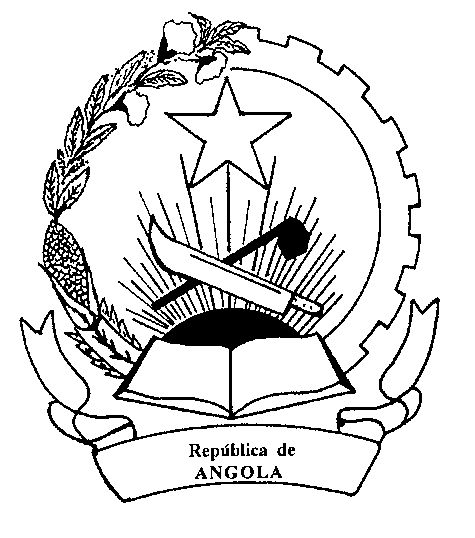 